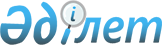 Алматы қаласының мектепке дейінгі ұйымдарында мектепке дейінгі тәрбие мен оқытуға мемлекеттік білім беру тапсырысын, ата-ана төлемақысының мөлшерін бекіту туралыАлматы қаласы әкімдігінің 2022 жылғы 20 шiлдедегi № 3/342 қаулысы. Қазақстан Республикасының Әділет министрлігінде 2022 жылғы 21 шiлдеде № 28868 болып тіркелді.
      Қазақстан Республикасының "Қазақстан Республикасындағы жергілікті мемлекеттік басқару және өзін-өзі басқару туралы" Заңының 37-бабына, Қазақстан Республикасының "Білім туралы" Заңының 6-бабы 3-тармағының 7-1) тармақшасына және 62-бабының 6-тармағына сәйкес, Алматы қаласының әкiмдiгi ҚАУЛЫ ЕТЕДI:
      1. Алматы қаласының мектепке дейінгі ұйымдарында мектепке дейінгі тәрбие мен оқытуға мемлекеттік білім беру тапсырысы, ата-ана төлемақысының мөлшері осы қаулының қосымшасына сәйкес бекітілсін.
      2. "Алматы қаласы Білім басқармасы" коммуналдық мемлекеттік мекемесі заңнамамен белгіленген тәртіпте:
      1) осы қаулының Қазақстан Республикасы Әділет министрлігінде мемлекеттік тіркелуін;
      2) осы қаулының Алматы қаласы әкімдігінің интернет-ресурсында орналастыруды қамтамасыз етсін.
      3. Осы қаулының орындалуын бақылау жетекшілік ететін Алматы қаласы әкiмiнiң орынбасарына жүктелсiн.
      4. Осы қаулы алғаш ресми жарияланған күнінен кейін күнтізбелік он күн өткен соң қолданысқа енгiзiледі. Алматы қаласының мектепке дейiнгi ұйымдарында мектепке дейiнгi тәрбие мен
оқытуға мемлекеттiк бiлiм беру тапсырысы, ата-ана төлемақысының мөлшерi
      Ескерту. Қосымша жаңа редакцияда - Алматы қаласы әкімдігінің 23.02.2024 № 1/119 (алғаш ресми жарияланғаннан кейін күнтізбелік он күн өткен соң қолданысқа енгiзiледі) қаулысымен.
					© 2012. Қазақстан Республикасы Әділет министрлігінің «Қазақстан Республикасының Заңнама және құқықтық ақпарат институты» ШЖҚ РМК
				
      Алматы қаласының әкімі

Е. Досаев
Алматы қаласы әкімдігінің
2022 жылғы 20 шілдедегі
№ 3/342 қаулыға
қосымша
р/с
Мектепке дейінгі ұйымның түрі
Тәрбиеленушілер саны
2023 жылғы қыркүйектен бастап 
айына бір тәрбиеленушіге жұмсалатын шығыстардың орташа құны (теңге)
Айына бір балаға ата-ана төлемақысының мөлшері (теңге)
1
Бөбекжай-балабақша (мемлекеттік)
37 120
52 368
25 000
2
Бөбекжай-балабақша (жеке меншік)
42 943
52 368
25 000
3
Бөбекжай-балабақша (мемлекеттік бөбекжай-балабақшалардың жанындағы арнайы топтар)
224
95 369
-